О внесении измененийв постановление Администрациигорода Когалымаот 05.05.2021 №943В соответствии с постановлением Правительства Ханты-Мансийского автономного округа - Югры от 30.12.2021 №633-п «О мерах по реализации государственной программы Ханты-Мансийского автономного округа - Югры «Развитие экономического потенциала»:В постановление Администрации города Когалыма от 05.05.2021 №943 «Об утверждении плана мероприятий («дорожной карты») по поддержке доступа немуниципальных организаций (коммерческих, некоммерческих) к предоставлению услуг (работ) в социальной сфере города Когалыма на 2021-2025 годы» (далее – постановление) внести следующие изменения:1.1. В постановлении наименование изложить в следующей редакции: «Об утверждении плана мероприятий («дорожной карты») по поддержке доступа немуниципальных организаций (коммерческих, некоммерческих) к предоставлению услуг (работ) в социальной сфере города Когалыма на 2023-2025 годы»;1.2. В заголовке приложения цифры «2021-2025» заменить цифрами «2023-2025»;1.3. Таблицу 1 изложить в редакции согласно приложению 1 к настоящему постановлению;1.4. Таблицу 2 изложить в редакции согласно приложению 2 к настоящему постановлению.2. Настоящее постановление распространяет свое действие на правоотношения, возникшие с 01.01.2023.3.  Опубликовать настоящее постановление и приложение к нему в газете «Когалымский вестник» и разместить на официальном сайте Администрации города Когалыма в информационно-телекоммуникационной сети «Интернет» (www.admkogalym.ru).4. Контроль за выполнением постановления возложить на заместителя главы города Когалыма Т.И. Черных.Таблица 1План мероприятий («дорожная карта») по поддержке доступа немуниципальных организаций(коммерческих, некоммерческих) к предоставлению услуг в социальной сфере в городе Когалыме на 2023 – 2025 годыТаблица 2Целевые показатели Плана мероприятий («дорожная карта») по поддержке доступа немуниципальных организаций(коммерческих, некоммерческих) к предоставлению услуг в социальной сфере в городе Когалыме на 2023 – 2025 годы*УКиС - Управление культуры и спорта Администрации города Когалыма УО - Управление образования Администрации города КогалымаУЭ - Управление экономики Администрации города КогалымаУВП – Управление внутренней политики Администрации города КогалымаСпоСВ – Сектор по социальным вопросам Администрации города Когалыма Сектор пресс-службы - Сектор пресс-службы Администрации города КогалымаУИДиРП - Управление инвестиционной деятельности и развития предпринимательства Администрации города КогалымаАНО «РЦ НКО Когалыма» - Автономная некоммерческая организация «Ресурсный центр поддержки НКО города Когалыма»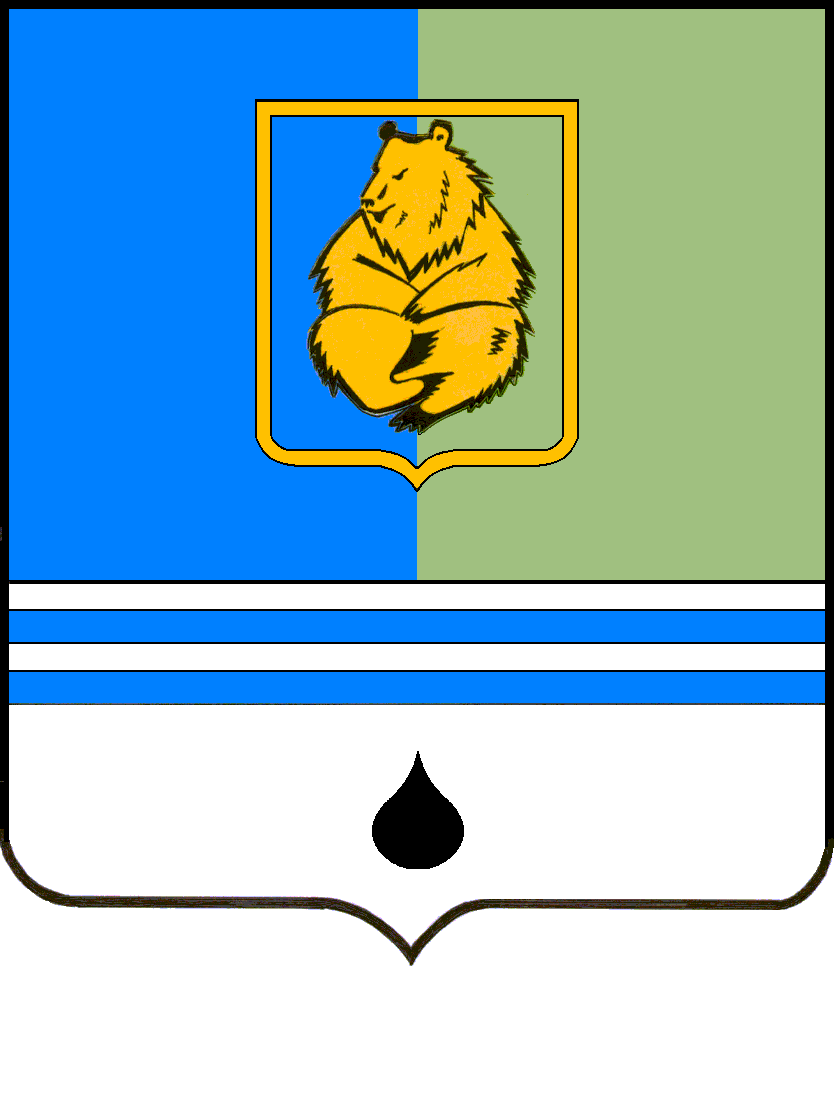 ПОСТАНОВЛЕНИЕАДМИНИСТРАЦИИ ГОРОДА КОГАЛЫМАХанты-Мансийского автономного округа - ЮгрыПОСТАНОВЛЕНИЕАДМИНИСТРАЦИИ ГОРОДА КОГАЛЫМАХанты-Мансийского автономного округа - ЮгрыПОСТАНОВЛЕНИЕАДМИНИСТРАЦИИ ГОРОДА КОГАЛЫМАХанты-Мансийского автономного округа - ЮгрыПОСТАНОВЛЕНИЕАДМИНИСТРАЦИИ ГОРОДА КОГАЛЫМАХанты-Мансийского автономного округа - Югрыот [Дата документа]от [Дата документа]№ [Номер документа]№ [Номер документа]Приложение к постановлению Администрациигорода КогалымаПриложение к постановлению Администрациигорода Когалымаот [Дата документа] № [Номер документа]№ п/пНаименование мероприятияОтветственные исполнителиСрок исполненияРезультат123451.Поддержание в актуальном состоянии нормативных правовых актов, касающихся предоставления услуг (работ) в социальной сфере города Когалыма, оказания поддержки немуниципальным организациям, в том числе социально ориентированным некоммерческим организациям, внесение необходимых измененийУправление экономики Администрации города Когалыма (далее – УЭ) Управление культуры и спорта Администрации города Когалыма (далее – УКиС)Управление образования Администрации города Когалыма (далее – УО)Комитет по управлению муниципальным имуществом Администрации города Когалыма (далее – КУМИ) Комитет финансов Администрации города Когалыма (далее – КФ)Управление внутренней политики Администрации города Когалыма (далее – УВП)Сектор по социальным вопросам Администрации города Когалыма (далее – СпоСВ)2023-2025 годыАктуальная нормативная правовая база2.Актуализация перечня услуг (работ), которые могут быть переданы на исполнение немуниципальным организациям, в том числе социально ориентированным некоммерческим организациям, и размещение его на официальном сайте Администрации города КогалымаУЭУКиСУОежегоднодо 1 июлядо 20 декабряРасширение перечня услуг (работ), которые возможно передать на исполнение немуниципальным организациям, в том числе социально ориентированным некоммерческим организациям 3.Актуализация перечня немуниципальных организаций-участников (потенциальных участников) рынка предоставления услуг (работ) в социальной сфере города КогалымаУЭУКиСУОУИДиРПежегоднодо 25 декабряРасширение перечня немуниципальных организаций, в том числе социально ориентированных некоммерческих организаций, которые могут предоставлять услуги (работы)4.Актуализация базы данных социально ориентированных некоммерческих организаций, осуществляющих деятельность на территории города КогалымаУВПАвтономная некоммерческая организация «Ресурсный центр поддержки НКО города Когалыма» (далее – АНО «РЦ НКО Когалыма»)ежегоднодо 20 декабрядалее по мере появления новых организацийПовышение информированности граждан о деятельности поставщиков услуг социальной сферы, в том числе негосударственных (немуниципальных) организаций, социально ориентированных некоммерческих организаций, оказывающих услуги в социальной сфере5.Обеспечение социально ориентированных некоммерческих организаций финансовой, имущественной, информационной, консультационной поддержкой в соответствии с действующим законодательствомУОУКиССпоСВУВПКУМИАНО «РЦ НКО Когалыма»2023-2025 годыПовышение эффективности деятельности немуниципальных организаций, в том числе социально ориентированных некоммерческих организаций6.Организация и проведение обучающих мероприятий для социально ориентированных некоммерческих организаций, оказывающих услуги в социальной сфере, в том числе потенциальных участников рынка предоставления услуг (работ) в социальной сфереАНО «РЦ НКО Когалыма»2023-2025 годыПовышение уровня знаний социально ориентированных некоммерческих организаций, оказывающих услуги в социальной сфере7.Организация и проведение образовательных (обучающих) мероприятий для сотрудников немуниципальных организаций, в том числе социальных предприятий и социально ориентированных некоммерческих организаций управленческим методикам, а также методам осуществления деятельности (оказания услуг) в социальной сфере с применением дистанционных технологийАНО «РЦ НКО Когалыма»Управление инвестиционной деятельности и развития предпринимательства Администрации города Когалыма (далее – УИДиРП)2023-2025 годыПовышение компетенций представителей немуниципальных организаций, в том числе социальных предприятий и социально ориентированных некоммерческих организаций в области управления; содействие расширению деятельности немуниципальных поставщиков услуг социальной сферы8.Организация повышения профессионального уровня муниципальных служащих Администрации города Когалыма по вопросам поддержки доступа немуниципальных организаций (коммерческих, некоммерческих) к предоставлению услуг в социальной сфереУправление по общим вопросам Администрации города Когалыма2023-2025 годыПовышение уровня знаний и компетенции муниципальных служащих в вопросах поддержки доступа немуниципальных организаций (коммерческих, некоммерческих) к предоставлению услуг в социальной сфере9.Предоставление финансовой, образовательной (семинары, «круглые столы», вебинары и т.д.), консультационной, информационной и имущественной поддержки субъектам малого и среднего предпринимательства, осуществляющим деятельность в социальной сфере, в том числе получившим статус «социальное предприятие» и включенных в реестр социального предпринимательстваУИДиРПКУМИ2023-2025 годыСтимулирование участия субъектов малого и среднего предпринимательства в предоставлении услуг в социальной сфере.Повышение информированности о мерах поддержки субъектам малого и среднего предпринимательства, осуществляющим деятельность в социальной сфере10.Организация сопровождения выпускников Школы социального предпринимательства, как потенциальных поставщиков услуг социальной сферыУИДиРП2022-2025 годыУвеличение количества   потенциальных поставщиков услуг социальной сферы11. Рассмотрение итогов проведенной работы по организации поддержки доступа немуниципальных организаций (коммерческих, некоммерческих) к предоставлению услуг в социальной сфере в городе Когалыме на отраслевых общественных советахУОУКиСежегоднодо 25 декабряПовышение эффективности деятельности структурных подразделений в вопросах поддержки немуниципальных организаций (коммерческих, некоммерческих)12.Проведение независимой оценки качества услуг, оказываемых негосударственными (немуниципальными) организациями, в том числе социально ориентированными некоммерческими организациямиУОУКиСежегоднодо 25 декабряПовышение качества услуг, оказываемых негосударственным (немуниципальным) организациями, в том числе социально ориентированными некоммерческими организациями13.Актуализация перечня муниципального имущества, свободного от прав третьих лиц (за исключением имущественных прав некоммерческих организаций), предназначенного для поддержки социально ориентированных некоммерческих организацийКУМИ2023-2025 годыСтимулирование участия немуниципальных организаций в предоставлении услуг (работ) в социальной сфере14.Актуализация перечня муниципального имущества, свободного от прав третьих лиц (за исключением права хозяйственного ведения, права оперативного управления, а также имущественных прав субъектов малого и среднего предпринимательства и физических лиц, не являющихся индивидуальными предпринимателями и применяющих специальный налоговый режим «Налог на профессиональный доход»), предназначенного для поддержки субъектов малого и среднего предпринимательстваКУМИ2023-2025 годыСтимулирование участия немуниципальных организаций в предоставлении услуг (работ) в социальной сфере15.Проведение анкетирования граждан о качестве предоставленных услуг (работ) негосударственными (немуниципальными) организациями, в том числе социально ориентированными некоммерческими организациями, оказывающими населению услуги в социальной сфереУЭежегоднодо 25 декабряПовышение качества оказываемых услуг (работ) в социальной сфере16.Приобретение и передача объекта «Билдинг-сад» (на 120 мест), расположенного в ЖК «ЛУКОЙЛ» в негосударственный сектор индивидуальному предпринимателю с целью организации образовательной деятельности по реализации образовательных программ дошкольного образования, присмотр и уходУОКУМИдо 30 декабря 2025 годаОрганизация образовательной деятельности по реализации образовательных программ дошкольного образования, присмотр и уход17.Формирование и развитие системы персонифицированного финансирования в сфере физической культуры и спорта посредством реализации сертификатаУКиСдо 30 декабря 2023 годаРасширение участия негосударственных организаций, в том числе социально ориентированных некоммерческих организаций и социальных предприятий, в оказании услуг сферы физической культуры и спорта18.Формирование и развитие системы персонифицированного финансирования в сфере физической культуры и спорта посредством реализации сертификатаУКиСдо 30 декабря 2023 годаРасширение участия негосударственных организаций, в том числе социально ориентированных некоммерческих организаций и социальных предприятий, в оказании услуг сферы физической культуры и спорта19.Актуализация информации, размещенной на официальном сайте Администрации города Когалыма в информационно-телекоммуникационной сети «Интернет» в разделе «Для негосударственных поставщиков социальных услуг»УЭУОУКиССпоСВКУМИ2023-2025 годыПовышение информированности немуниципальных организаций, в том числе социально ориентированных некоммерческих организаций, предоставляющих услуги (работы) в соответствующих сферах20.Популяризация деятельности немуниципальных организаций, в том числе социально ориентированных некоммерческих организаций - поставщиков услуг (работ) в социальной сфере в средствах массовой информации (информирование о возможности получения бюджетных средств, выделяемых на предоставление услуг (работ) населению в социальной сфере города Когалыма; информирование о мерах обеспечения доступа негосударственных (немуниципальных) организаций к предоставлению услуг (работ) в социальной сфере, «историях успеха», достижениях в сфере оказания услуг населению)Сектор пресс-службы Администрации города Когалыма (далее – сектор пресс-службы)УЭУОУКиСУВПАНО «РЦ НКО Когалыма»ежегоднодо 1 июлядо 25 декабряПовышение имиджа и информированности немуниципальных организациях, в том числе социально ориентированных некоммерческих организаций, предоставляющих услуги (работы) в соответствующих сферах, а также повышение уровня медиаактивности социально ориентированных некоммерческих организаций и социальных предпринимателей21.Проведение муниципальных конкурсов на предоставление субсидий и (или) грантов в форме субсидий негосударственным (немуниципальным) некоммерческим организациям на реализацию социально значимых проектов и (или) оказание населению услуг социальной сферы в информационной системе «Грантгубернатора.рф»СпоСВежегоднодо 25 декабряПовышение доступности мер муниципальной финансовой поддержки, обеспечение высокого уровня прозрачности конкурсных процедур, а также независимости экспертизы поданных заявок22.Привлечение негосударственных (немуниципальных) организаций, реализующих проекты в сфере внутреннего и въездного туризма, в том числе этнографического, событийного туризмаУИДиРПУКиСежегоднодо 25 декабряРаскрытие туристского потенциала, введение на рынок новых туристических проектов (услуг), расширение участия негосударственных организаций, в том числе социально ориентированных некоммерческих организаций и социальных предприятий, в оказании услуг в сфере туризма№ п/пНаименование целевого показателяЕдиницы измерения2022 год2023 год2024 год2025 годИсполнитель123456781.Доля средств бюджета города Когалыма, выделяемых немуниципальным организациям, в том числе социально-ориентированным некоммерческим организациям, на предоставление услуг (работ), в общем объеме средств бюджета города Когалыма, выделяемых на предоставление услуг в социальной сферепроцентов2,353,73,83,8УКиС*УО*УЭ*УВП*Комитет финансов Администрации города Когалымав том числе по сферам:образование2,54,14,24,2культура2,92,93,03,0физическая культура и спорт0,10,30,30,3молодежная политика0,61,71,71,72.Количество услуг (работ), переданных (запланированных к передаче) на исполнение немуниципальным поставщикам, в том числе социально ориентированным некоммерческим организациям, всегоединиц991010в том числе по сферам:образованиеединиц4444УОкультураединиц3333УКиСфизическая культура и спортединиц1122УКиСмолодежная политикаединиц1111УКиС3.Субсидия, предоставленная из бюджета города Когалыма социально ориентированным некоммерческим организациям в сфере развития гражданского обществатыс. рублей852,71000,01000,01000,0СпоСВ*4.Доля численности детей, посещающих частные организации, осуществляющие образовательную деятельность по реализации образовательных программ дошкольного образования, в общей численности детей, посещающих дошкольные образовательные организациипроцентов2,93,03,03,0УО5.Количество публикаций для некоммерческих организаций, а также публикаций об их деятельности26303540сектор пресс-службы*УОУКиССпоСВУВПАНО «РЦ НКО Когалыма»*6.Доля субъектов малого и среднего предпринимательства, имеющих статус социального предприятия, от общего количества субъектов малого и среднего предпринимательства в городе Когалымепроцентов0,810,860,900,94УИДиРП*7.Наличие немуниципальных ресурсных центров поддержки социально ориентированных некоммерческих организаций, добровольчества2222УОУКиС